   Ҡарар                 ПОСТАНОВЛЕНИЕ« 26  » ғинуар  2018 й                №  5                                   «26 »  января 2018 г.О присвоении почтового адреса       В соответствии с Федеральным законом от 24.07.2007 года № 221- ФЗ «О государственном кадастре недвижимости»:   Присвоить нежилому зданию, расположенному на территории сельского поселения Ташлинский сельсовет муниципального района Альшеевский район Республики Башкортостан следующий номерной знак:   - Ташлинский ФАП :1. Российская Федерация, Республика Башкортостан,  Альшеевский район,  с. Ташлы, ул. Центральная, д.37.   Глава сельского поселения                                 И.Р. МавлияровБАШҠОРТОСТАН РЕСПУБЛИКАҺЫ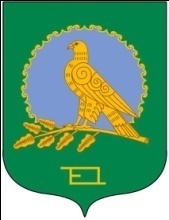 ӘЛШӘЙ РАЙОНЫМУНИЦИПАЛЬ РАЙОНЫНЫҢТАШЛЫ АУЫЛ СОВЕТЫАУЫЛ БИЛӘМӘҺЕХАКИМИӘТЕ(Башҡортостан РеспубликаһыӘлшәй районыТашлы ауыл советы)АДМИНИСТРАЦИЯСЕЛЬСКОГО ПОСЕЛЕНИЯТАШЛИНСКИЙ СЕЛЬСОВЕТМУНИЦИПАЛЬНОГО РАЙОНААЛЬШЕЕВСКИЙ РАЙОНРЕСПУБЛИКИ БАШКОРТОСТАН(Ташлинский сельсовет Альшеевского районаРеспублики Башкортостан)